様式第１号（第２条関係）情報公開請求書　　年　　月　　日（宛先）　伊勢市情報公開条例第６条の規定に基づき、次のとおり請求します。備考　該当する□にレ印を記入し、各欄には必要な事項を記入してください。【処理欄】請求者〒　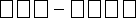 住所又は居所氏　　　　名電話番号法人その他の団体にあっては、事務所又は事業所の所在地、名称及び代表者の氏名公文書の件名又は内容公開の方法□　閲覧□　視聴□　写しの交付(□　送付希望)担当課受理備考部課　電話　　年　　月　　日